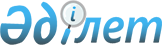 Қазақстан Республикасы Үкіметінің 1999 жылғы 18 қыркүйектегі N 1412 қаулысына өзгерістер мен толықтырулар енгізу туралыҚазақстан Республикасы Үкіметінің Қаулысы 1999 жылғы 24 желтоқсан N 1981



          Қазақстан Республикасының Үкіметі қаулы етеді:




          1. "Мазут экспортына уақытша тыйым салу туралы" Қазақстан 
Республикасы Үкіметінің 1999 жылғы 18 қыркүйектегі N 1412  
 P991412_ 
  
қаулысына мынадай өзгерістер мен толықтырулар енгізілсін:




          қаулының атауындағы "Мазут" деген сөзден кейін "және дизель отыны" 
деген сөздермен толықтырылсын;




          қаулының кіріспесіндегі "мазутпен" деген сөзден кейін "және дизель 
отынымен" деген сөздермен толықтырылсын;




          1-тармақтағы "1999 жылғы 25 желтоқсанға" деген сөздер "2000 жылғы 1 
наурызға" деген сөздермен ауыстырылсын;




          мынадай мазмұндағы 1-1-тармағымен толықтырылсын:




          "1-1. 1999 жылғы 26 желтоқсаннан бастап 2000 жылғы 1 сәуірге дейінгі 




кезеңде Қазақстан Республикасының аумағынан дизель отынын (ТМД СЭҚ ТН коды 
271000610-271000690) әкетуге тыйым салынсын";
     2-тармақтағы "1 қаңтарға" деген сөздер "1 наурызға" деген сөздермен 
ауыстырылсын;
     3-тармақтағы "1-тармағын" деген сөздерден кейін "және 1-1-тармағын" 
деген сөздермен толықтырылсын;
     5-тармақтағы "Премьер-Министрінің" деген сөздерден кейін "бірінші" 
деген сөздермен толықтырылсын.
     2. Осы қаулы қол қойылған күнінен бастап күшіне енеді және 
жариялануға жатады.
     
     Қазақстан Республикасының
       Премьер-Министрі
     
     
     
   Оқығандар:
  Қобдалиева Н.М.
  Орынбекова Д.К.           
     
     
      
      


					© 2012. Қазақстан Республикасы Әділет министрлігінің «Қазақстан Республикасының Заңнама және құқықтық ақпарат институты» ШЖҚ РМК
				